【圖書館二樓閱讀窩展示空間借用申請表】一、申請人1.姓名：                     2.系所單位：3.聯絡電話：                 4.電子信箱：5.申請日期：6.申請展示的日期(以一個月為限)：         年       月       日起至       年       月       日7.申請展示的空間  木作造型樹區     NCHU造型書架區    圓柱書架(一)  圓柱書架(二)     其他__________________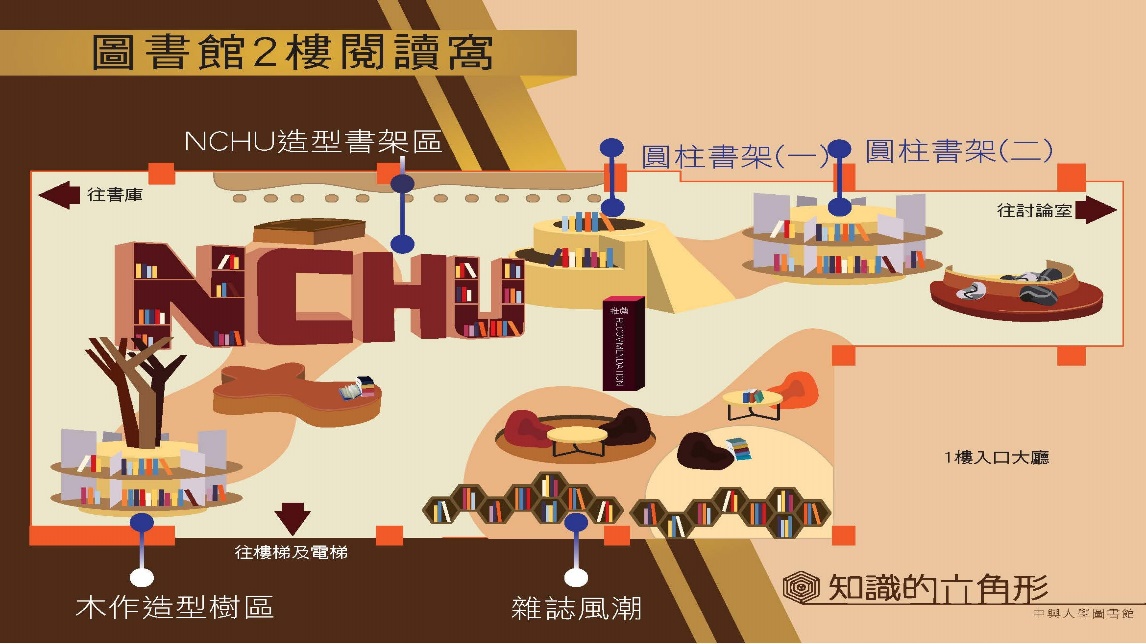 二、作品1.作品名稱：    2.展示內容說明：三、受理單位(以下申請人請勿填寫)1.受理日期：2.審核結果：□ 同意展示  □ 不同意展示（原因：                      ）  3.承辦人簽章：4.單位主管簽章：注意事項：1.閱讀窩僅提供展示場所，若有任何侵權行為，請作者自負。2.若有任何疑問，請洽詢圖書館數位資源組(校內分機290轉216陳小姐)